What is Roth 401(k) 
And is it Right For Me?Roth 401(k) BasicsElective deferral contributions to a traditional retirement plan are contributed on a pre-tax basis and help lower your current taxable income. Roth elective deferral contributions, however, are much like a Roth IRA in that contributions are made on an after-tax basis.  Money in the Roth account and earnings will be distributed tax free if withdrawn after age 59½, death, disability, AND at the end of the 5-year taxable period during which the participant’s deferral is first deposited to the Roth 401(k) account (a.k.a. the Five Year Rule). A Roth 401(k) account can be rolled over to another plan that permits Roth 401(k) contributions or to a Roth IRA. If rolled into a Roth IRA, the tax-free nature remains and the money is not subject to the minimum distribution requirement at age 70½ as in the Roth 401(k).  Who Would Likely Benefit?People who believe taxes will be greater in the futureYoung investors who believe they will be in a higher tax bracket in the futureInvestors who do not qualify for the Roth IRA due to income limitLow income investors who are tax-exemptInvestors who use Roth 401(k) as a planning tool in conjunction with traditional 401(k) plansAllows participants to “hedge” against risk of higher future tax ratesWho Would Likely Not Benefit?People certain that future tax rates will decreasePeople expecting to experience significant drop in income upon retirementPeople with high temporary incomePeople needing access to their funds within the first 5 years of deferralsIn summary, Roth 401(k) contributions have potential to allow individuals more flexibility in saving for retirement, whereby giving investors more control over the taxable alternatives. [INSERT FIRM NAME] recommends a cautious approach when weighing the pros and cons.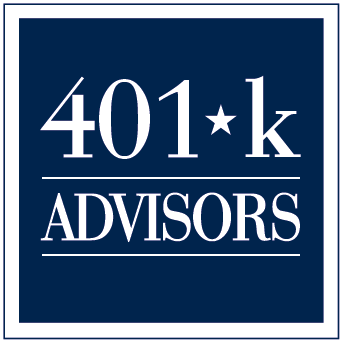 Contact [INSERT FIRM NAME and PHONE NUMBER] for more information on Roth 401(k) and to better determine an appropriate course of action.Traditional 401(k)Roth 401(k) Tax treatment of deferralsBefore taxAfter-tax Tax treatment of earningsTax-deferredTax-free Tax treatment of final distributionsTaxable at ordinary income tax ratesTax-free 2012 402(g) Salary Deferral Limits*$17,000(Traditional + Roth)*$17,000(Traditional + Roth) 2012 Catch-up Limit*$5,500(Traditional + Roth)*$5,500(Traditional + Roth) Distribution RestrictionsSubject to 401(k) Rules,“qualified distribution”Subject to 401(k) Rules,“qualified distribution” AND 
Roth 401(k) account must be open for 5 tax years